Date : 26/11/2021, 09h 30 – 11h 45	
Lieu : Bâtiment H1 - IRD Hann maristePrésident de Séance : Yacine Ndiaye (IRD Sénégal, Responsable Communication, Culture Scientifique et Valorisation)	
Secrétaire de Séance : Papa Souleymane NdiayeDiffusion : équipe CI-SanarSoft, IRD (service valorisation)Présents : Y. Ndiaye, Charlotte Lozada, J. Le Fur, Moussa Sall, P.S. NdiayeRédaction : Papa Souleymane NdiayeRévision : Jean Le Fur (09/03/2022)Mots clefs : CI-SanarSoft (projet), compte-rendu, convention IRD-SanarSoft, IRD, Projet Centre d'Informations (CI), partenariatRésumé : présentation de l’initiative CI-SanarSoft auprès du service de valorisation-communication de l’IRD Sénégal, discussion pour la mise en place d’une collaboration avec le service valorisation de l’IRD pour prospecter le marché potentiel au Sénégal. Réunion tenue en présentiel.PrésentationLa réunion avait pour objet une information sur deux projets en cours menés par J. Le Fur que sont (i) l’observatoire EcoHealth de Dodel et (ii) la diffusion de l’application Centre d’Informations (CI) réalisée en collaboration avec SanarSoft. Ce compte rendu ne porte que sur cette dernière partie.Présentation du Centre d’Informations (CI)Jean a commencé par présenter le CI en commençant d’abord par son historique (ses origines en Guinée dans les années 90), ensuite son champ d’application et sa capacité à être appliqué dans plusieurs domaines scientifiques. Pour étayer sa présentation Jean a choisi quatre applications majeures du CI que sont : le CI Pêche en Guinée, le CI sur les conférences du CBGP, le CI sur les écosystèmes marins, le CI CSS5. A la fin de sa présentation Jean est revenu sur l’origine de la collaboration avec SanarSoft ; il en a profité pour rappeler l’objet de la collaboration qui est de peaufiner le produit CI et de le présenter sur le marché, de démarcher des clients de leur proposer des prestations de services autour du logiciel.De plus, Jean est revenu sur les démarches clientèle déjà entreprises notamment celles avec le client UGB et les péripéties que nous avons eu puis il a posé le débat et remis la parole à Yacine et Charlotte pour leur avis, conseils et surtout discussion sur des possibilités de partenariat que nous pourrions avoir avec le service de valorisation de l’IRD. Discussion sur le marché potentiel à prospecter Yacine lors de sa prise de parole a commencé par demander si on a approché l’UCAD qui a une meilleure assise financière que l’UGB. Jean a répondu que non parce que l’expérience nous a montré que les établissements publics n’ont pas les moyens financiers pour engager de tels investissements. Par conséquent nous sommes plus en faveur de contacter des établissements privés qui sont plus autonomes et plus habilités financièrement à engager des dépenses d’investissement. Yacine rétorqua que l’on peut compte tenu du manque d’autonomie des universités d’essayer une approche institutionnelle en passant par le ministère. A ce propos elle pourra nous accompagner à établir le contact en mettant sur place un programme/planning.Après discussion sur le marché à prospecter au Sénégal il a été convenu sur proposition de Yacine que nous allons établir une sorte de collaboration entre nos deux équipes CI-SanarSoft et le service valorisation afin d’avoir une base légale de travail. Ainsi à l’unanimité l’approche a été validée.Le soutien à apporter serait que le service valorisation fasse un recensement des services de l’IRD et/ou d’autres structures, ONGs, bailleurs… qui seraient intéressés par le Centre d’Informations (CI).Yacine pour clôturer la réunion a proposé de faire un compte rendu à sa hiérarchie puis elle nous fera un retour et on pourra par la suite échanger par mail et mettre sur place un plan d’action.____________________________________________
Compte Rendu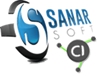 Réunion 2020.02.08 / CI-SanarSoft & Service valorisation IRD(perspectives de collaboration entre le service valorisation/IRD et CI-SanarSoft) Date création
15/01/2022Référence
32CR.004
Compte RenduRéunion 2020.02.08 / CI-SanarSoft & Service valorisation IRD(perspectives de collaboration entre le service valorisation/IRD et CI-SanarSoft) Dernière modif.19/09/222 pages